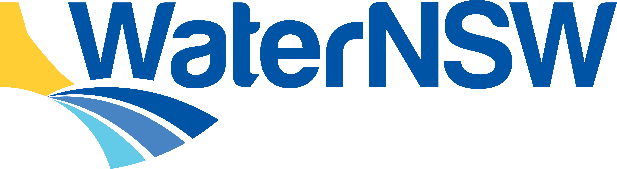 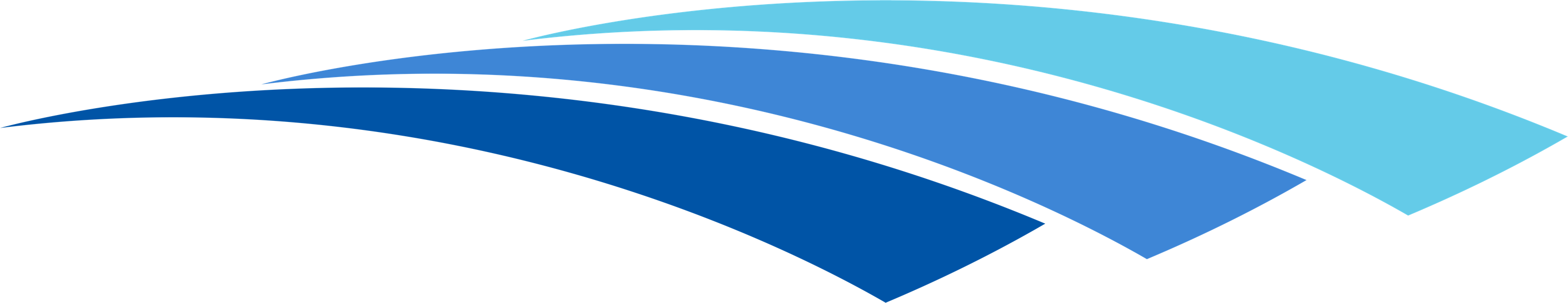 Table of figures:
Table of tables:
Document status record:
IntroductionThe reason for this template is to ensure consistency in technical reporting and provision of required information to inform WaterNSW in the assessment of the flood work application. The supplier is to follow the report template structure, contents, and supplement with project specific details within the study area.In addition, the supplier is to provide hydraulic modelling files including all model inputs and outputs necessary to reproduce the results documented in the report along with a modelling log file.WaterNSW also requests that the provider supplies files for all geospatial data shown in this report (e.g., flood work location/extent, site boundary, high value infrastructure etc).Note: any report or document marked as ‘draft’, ‘preliminary’, or ‘for client approval only' will not be accepted.GeneralThis section to include:purpose of the study flood work numbercompany name/property owner details required compliance with acts/regulationsObjectivesThis section to include:purpose of the study flood work numbercompany name/property owner details required compliance with acts/regulationsStudy limitationsThis section must include any study limitations related to (but not limited to):hydrology informationtopographic informationhydraulic model set-up including boundary conditions etcmodelling floodplain infrastructuremodelling hydraulic structuresRegional floodplain management plan OverviewThe regional Floodplain Management Plan (FMP) that the flood work(s) lies within is required to be addressed in this section. Include a figure showing the regional FMP management zones and the location of the flood work(s). Any previously approved flood works should be clearly labelled and included on any figures. You must also indicate the type of flood work, e.g., limited/unlimited height levee; below/above ground channel.Required development assessment criteriaIn this section, it is expected that the supplier addresses management zone(s) that existing unapproved and/or proposed flood work(s) are in and the associated hydraulic assessment criteria. Include a table showing the required design floods (e.g., small and large), maximum allowable flood level differences, flow velocity changes, peak flood flow redistribution and any additional areas of importance.Include any specific areas of assessment that are not covered by FMP.Site background Site descriptionIn this section, the supplier is to provide the following details:property name, address, size/area, and local government area nameproperty cadastral information (Lot and DP details) site geographic/topographic informationlocal rivers and/ or watercourseshigh value infrastructure and other infrastructure in the vicinity of the property siteecological/cultural heritage assetsany locations of active erosion in vicinity of works (this should include supporting photographs) flooding patterns (mapped flow paths) and history (including information on the nature of flooding, observed flood levels and flood imagery showing spatial extents etc.) Include a plan showing property location.Existing unapproved and/ or proposed flood work(s)This section must provide a detailed description of any existing development on the property under application and the flood work(s) for which the approval is being sought.Flood work(s) historyA summary of flood work(s) history on the property and relevant to the application including:build/modification datesflood work approval status of all works previous flood study results /conclusionsFlood work(s) planDetailed plans and explanation of the flood work(s) for which approval is sought and other works relevant to the application needs to be provided in this section including:flood work location (distance from property boundaries and other flood works)flood work height, specifically regarding limited height used in the updated/developed model; otherwise, justification for the assumption of using unlimited heightsflood work base widthhigh value infrastructure located in vicinity of propertyidentified hydraulic control structures (regulators, training banks, engineered offtakes etc)drainage & waterway structures (pipes, culverts, causeways, syphons, bridges etc)Flood modelling analysis Hydrologic data (including model/FFA information as required)Detailed hydrologic data used in the study is required to be discussed in this section. This includes design peak flows and/or inflow hydrographs from existing FMP models. Please include a table and figure of design peak flows as provided by WaterNSW.If hydrologic modelling is required for this study, information regarding modelling software, catchment characteristics, model parameters, and additional information to determine the quality of the model will need to be provided.  More exhaustive/detailed information on hydrologic model parameters and outputs can be provided as an Appendix.In addition, if flood frequency analysis is required, details are provided in Chapter 2 of Book 3 of Australian Rainfall and Runoff 2019 (ARR 2019). Annual Exceedance Probability (AEP) of the selected design flood(s) needs to be consistent with the FMP (if applicable).IF REQUIRED: add any additional adopted inflow hydrographs.Hydraulic modellingDigital elevation modelAll dataset details that were used to develop the primary digital elevation model (DEM) for the hydraulic modelling are required to be addressed in this section, including any improvements/adjustments made, such as: site-specific surveychannel cross-sections overland flow path definitionroads/leveesNote: Model topography (DEM) is required to be defined for each of assessment conditions, such as: pre-development conditionsexisting development conditions post-development conditionIf elevation data is not available for the pre-development condition, include the best-available DEM -removing all existing infrastructure by performing an interpolation across the base of each structure. Details on adopted watercourse bathymetry should also be provided, including bathymetric sources, assumptions and supporting figures, as necessary.Hydraulic modelDetails of the hydraulic model to meet the FIA study’s goals should be included here.  It is expected that industry standard, two-dimensional hydraulic software will be required to complete the assessments (e.g., TUFLOW, HEC-RAS) unless evidence can be provided on the suitability of alternate hydraulic software/modelling approaches.Details on the software name, version, modelled area, cell/grid size, main structures, design events, and time step are required in this section. A table listing adopted hydraulic roughness values should also be included.Upstream and downstream boundary conditionsAdopted upstream & downstream boundary conditions are required to be addressed in detail in this section. Consideration of the following parameters should be provided:-	the distance of the upstream and downstream boundary locations from the flood work(s)-	local high value infrastructure(s)-	cultural & ecological assets are to be discussed.Include a figure showing Model upstream & downstream boundary locations and high value infrastructure(s) and cultural and ecological assets.Model calibration/ sensitivity analysis and quality assuranceIf there is any recorded information from the historic FMP design flood event in the study area, then model calibration results may be required to be discussed in this section.If sensitivity testing is requested, then it is to be discussed in this section.Hydraulic model resultsIn section 5, provide and discuss hydraulic model result maps including peak flood depths, levels and velocity across the study area per below sections.Notes:  all figures in this report should be provided in a consistent template, which includes: property name applicant name (s) scale north point date property boundaries applicant site boundarysurrounding properties which may be affected the flood work proposal existing development ecological and cultural assets high value infrastructure hydraulic measurement check points/control lines easy to interpret/colourblind-friendly palettesflood levels should be shown in metres relative to AHDvelocity maps need to show velocity in m/s with velocity vectors as requiredmapping for all scenarios and comparisons with appropriate colour thresholds that match the assessment criteriaAlong with this report, WaterNSW also request the modelling output files for each design flood and development scenario.Pre-development conditionDesign flood event A (FMP adopted large historic design flood event)Peak flood depths and levelsPeak flood velocitiesDesign flood event B (FMP adopted small historic design flood event)Peak flood depths and levelsPeak flood velocitiesExisting development conditionDesign flood event A (FMP adopted large historic design flood event)Peak flood depths and levelsPeak flood velocitiesDesign flood event B (FMP adopted small historic design flood event)Peak flood depths and levelsPeak flood velocitiesPost-development conditionDesign flood event A (FMP adopted large historic design flood event)Peak flood depths and levelsPeak flood velocitiesDesign flood event B (FMP adopted small historic design flood event)Peak flood depths and levelsPeak flood velocitiesIf more than two design floods require assessment, the above sections should be repeated for ‘Design Flood Event C’, ‘Design Flood Event D’ etc.Flood impact assessment results In this section, depending on whether flood work(s) seeking approval is/are existing or proposed, flood impact assessment results considering peak flood level differences, peak flood flow redistribution and peak flood velocity differences are required for the following scenarios:post-development (proposed) condition against existing development conditionpost-development (proposed) condition against pre-development conditionexisting development condition against pre-development conditionNotes: changes in peak flood level differences to be reported in metreschanges in peak flood flow redistributions to be reported as m3/s and as percentageschanges in peak flood velocity to be reported as m/s and as percentagespeak flood level difference maps are required for all scenarios with appropriate colour thresholds that match the assessment criteria.  Peak flood depth difference maps are not requirednewly wet/dry areas must be shown on all the peak flood level difference mapspeak flood level difference maps are to show local high value infrastructure (if applicable) and ecological assetstables detailing changes in peak flood flow redistribution at hydraulic measurement control lines for all scenarios and their compliance against FMP assessment criteria need to be includedpeak flood velocity change maps are required for all scenarios with appropriate colour thresholds that match the assessment criteriaThis provides only a general guide of what is routinely needed for approval of the flood works. Different FMPs and different zones within FMPS, may have additional requirements that need to be met. It is up to the supplier to understand the requirements for the particular application and to provide the necessary evidence for approval.Peak flood level differences3 figures for each design flood:post-development condition against pre-development conditionpost-development condition against existing development conditionexisting development condition against pre-development conditionPeak flood flow redistributionA minimum of 1 table and potentially 1 additional table are required for each design flood.  The hydraulic modeller is required to refer to the relevant FMP to confirm the flow redistribution scenarios that are required.  If no FMP is available, tables for all the scenarios listed below should be provided for each design flood:post-development condition against existing development condition (required for all assessments)post-development condition against pre-development condition (required for some assessments – please refer to the relevant FMP for confirmation on the scenarios to be assessed)Figure is to be provided showing locations and extent of flow measurement lines.  As a minimum, these should be located upstream of the flood works at the downstream property boundary(s) and at the entrances/exits of major floodways and watercourses. Flow sections should be orientated perpendicular to the direction of flow where possible.Peak flood velocity changes3 figures for each design flood: post-development condition against pre-development conditionpost-development condition against existing development conditionexisting development condition against pre-development conditionConclusions This section should summarise the FIA study results for existing unapproved and/or proposed flood works including flood impacts associated with:local and regional hydraulic behaviourcritical (high value) infrastructureerosion or disturbance of heritage/cultural sitesflood connectivity to ecological, cultural & heritage sitesThe conclusion should include a table showing compliance with FMP rules & assessment criteria. This can be an expanded version of the table introduced in Section 2.2.RecommendationsThis section must detail any recommendations regarding remediation options for the existing unapproved and/or proposed flood work(s) to allow compliance with FMP rules and assessment criteria.ReferencesList references used in this FIA study to be included in this section for independent verification when required.Issue No.Date of issueDescriptionAuthorCheckerApprover